Science Driver: RocksKey Enquiry: What do rocks tell us about the way the earth was formed?Science Driver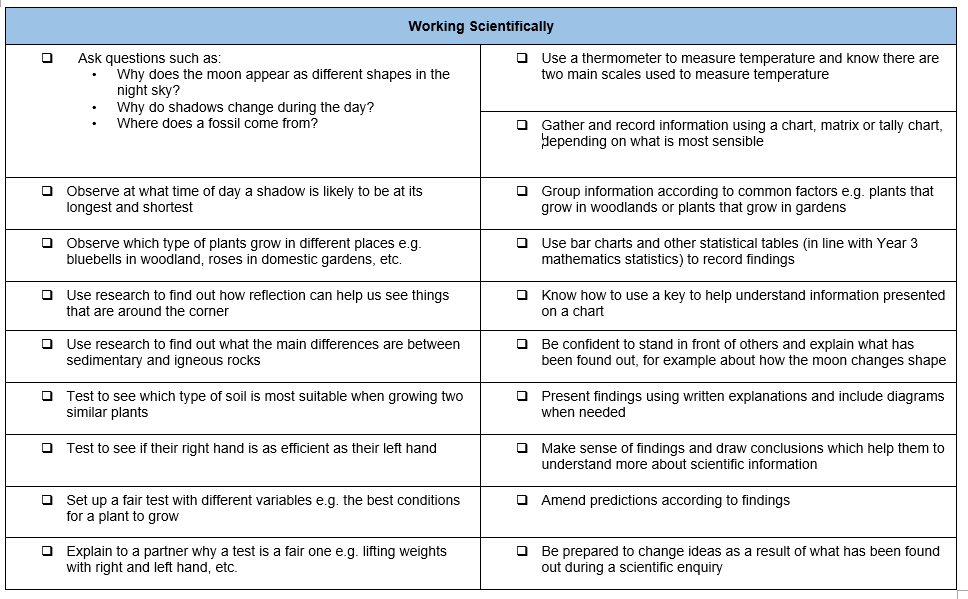 GeographyComputingDesign TechnologyMusicNew published Music Scheme to arrive shortly but in the meantime please access https://www.bbc.co.uk/teach/ks2-music/zfv96v4 for music ideas for Key Stage 2.Physical Education – Follow Real P.E.  and supplement with NC P.E. experiencesPSHEhttps://jigsawlivestcmsuk.blob.core.windows.net/umbraco-media/hpkdfhs2/04-ages-7-8-jigsaw-skills-and-knowledge-progression-for-parents.pdf Religious EducationForeign LanguagesCayton CreationPrepping the gardening beds with topsoils and compost ready for next half termCayton ConclusionFlintstone – Bedrock Movie EnglishMathematicsWhat I need the children to learnPossible learning experiencesRocksFossil formationCompare and group rocksSoilCompare and group rocks based on their appearance and physical properties, giving reasons Know how soil is made and how  fossils are formedKnow about and explain the difference between sedimentary, metamorphic and igneous rock Test two rocket types (limestone and not limestone)Add acid (vinegar) what happens?Link to acid rain and erosion of landVisit Robin Hood’s Bay – Find fossils and look at rock faceLook at examples of different rocksExamine crystalSizes to sortWhat I need the children to learnPossible learning experiencesLocational Knowledgelocate the world’s countries, using maps to focus on Europe (including the location of Russia) and North and South America, concentrating on their environmental regions, key physical and human characteristics, countries, and major cities Know the names of and locate at least eight European countriesMap work – differences in two contrasting countriesRio – New York comparisonGeographical skills and fieldworkuse maps, atlases, globes and digital/computer mapping to locate countries and describe features studied Use maps to locate European countries and capitals.Europe map up in classGoogle EarthMap work – link country shape with namesWhat I need the children to learnPossible learning experiencesUsing programsPupils should be taught to select, use and combine a variety of software (including internet services) on a range of digital devices to design and create a range of programs, systems and content that accomplish given goals, including collecting, analysing, evaluating and presenting data and information understand what computer networks do and how they provide multiple serviceshttps://www.icompute-uk.com/members-area/lks2/index.html and select the Year 3 folder and then the iNetwork unit.What I need the children to learnPossible learning experiencesTechnical Knowledgeapply their understanding of how to strengthen, stiffen and reinforce more complex structures understand and use mechanical systems in their products [for example, gears, pulleys, cams, levers and linkages] understand and use electrical systems in their products [for example, series circuits incorporating switches, bulbs, buzzers and motors] apply their understanding of computing to program, monitor and control their products.know how to strengthen a product by stiffening a given part or reinforce a part of the structureuse a simple IT program within the designSort rocks in Carroll diagrams because of their propertiesUse making tape on the floorWhat I need the children to learnPossible learning experiencesHistory of musicdevelop an understanding of the history of music recognise the work of at least one famous composerComparing different composers, listening to musical performances and comparingListenlisten with attention to detail and recall sounds with increasing aural memorylisten carefully and recognise high and low phrasesAppreciateappreciate and understand a wide range of high-quality live and recorded music drawn from different traditions and from great composers and musicians use musical words to describe a piece of music and compositionsuse musical words to describe what they like and do not like about a piece of music What I need the children to learnPossible learning experiencesAthleticsuse running, jumping, throwing and catching in isolation and in combination run at fast, medium and slow speeds; changing speed and directiontake part in a relay, remembering when to run and what to do More sport specific games and competitionsRelays, obstacle coursesCreative games made by childrenLinks to Real PE 4Competitive Gamesplay competitive games, modified where appropriate [for example, badminton, basketball, cricket, football, hockey, netball, rounders and tennis], and apply basic principles suitable for attacking and defending be aware of space and use it to support team-mates and to cause problems for the oppositionknow and use rules fairly Gymnasticsdevelop flexibility, strength, technique, control and balance [for example, through athletics and gymnastics] adapt sequences to suit different types of apparatus and criteriaexplain how strength and suppleness affect performance Danceperform dances using a range of movement patterns improvise freely and translate ideas from a stimulus into movementshare and create phrases with a partner and small groupremember and repeat dance perform phrases Outdoor and Adventurous Activitytake part in outdoor and adventurous activity challenges both individually and within a team follow a map in a familiar contextuse clues to follow a routefollow a route safely Evaluatecompare their performances with previous ones and demonstrate improvement to achieve their personal best compare and contrast gymnastic sequencesrecognise own improvement in ball games Real P.E.Unit 4CreativeI can make up my own rules and versions of activities. I can respond differently to a variety of tasks or music and I can recognise similarities and differences in movements and expression.Nigel Carson SessionsWhat I need the children to learnPossible learning experiencesHealthy MeResource links from: Jigsaw • Know how exercise affects their bodies• Know why their hearts and lungs are suchimportant organs• Know that the amount of calories, fat andsugar that they put into their bodies will affecttheir health• Know that there are different types of drugs• Know that there are things, places and peoplethat can be dangerous• Know a range of strategies to keepthemselves safe• Know when something feels safe or unsafe• Know that their bodies are complex and needtaking care ofIn this Puzzle the class talk about the importance of exercise and how it helps your body to stay healthy. They also talk about their heart and lungs, discuss what they do and that they are very important. The children talk about calories, fat and sugar; they discuss what each of these are and how the amount they consume can affect their health. The class talk about different types of drugs, the ones you take to make you better as well as other drugs. The children think about things, places and people that are dangerous and link this to strategies for keeping themselves safe.Please see the link belowWhat I need the children to learnPossible learning experiencesL2.5Why are festivals important to religious communities? Easter focus possibly an R.E. weekThink about times in their own lives when pupils remember and celebrate significant events/people, and why and how they do this. Consider the meanings of the stories behind key religious festivals, e.g Christmas, Easter, Pentecost, Harvest in Christianity, Diwali in Hinduism, Pesach, Rosh Hashanah and Yom Kippur in Judaism, Eid in Islam.  Describe how believers express the meaning of religious festivals through symbols, sounds, actions, story and rituals.What I need the children to learnPossible learning experiencesSpeakingspeak in sentences, using familiar vocabulary, phrases and basic language structures name and describe people, a place and an objecthave a short conversation, saying 3 to 4 thingsgive response using a short phrasestart to speak, using a full sentenceReadingdevelop accurate pronunciation and intonation so that others understand when they are reading aloud or using familiar words and phrases read and understand a short passage using familiar languageexplain the main points in a short passageread a passage independentlyuse a bilingual dictionary or glossary to look up new words Writingbroaden their vocabulary and develop their ability to understand new words that are introduced into familiar written material, including through using a dictionary write phrases from memorywrite 2-3 short sentences on a familiar topicwrite what they like/dislike about a familiar topicWhat I need the children to learnPossible learning experiencesReading focus post lock downWriting focus post lock down20 sentence types focus post lock downWriting instructions from prepping the gardening beds. Geography links with non-chronological reports.CLPE – What we’ll build – welcoming children back to school, looking at relationships. What I need the children to learnPossible learning experiencesFollowing the White Rose Planning scheme for SpringStatisticsBar ChartsData AnalysisLength PerimeterChildrens data, looking at personal date and using it in our analysis. Measuring the gardening beds and looking at seed placements every …. Cm